South AfricaSouth AfricaSouth AfricaSouth AfricaMarch 2024March 2024March 2024March 2024MondayTuesdayWednesdayThursdayFridaySaturdaySunday123456789101112131415161718192021222324Human Rights Day25262728293031Good FridayEaster SundayNOTES: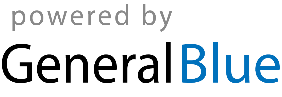 